2021 Sign Design Awards Program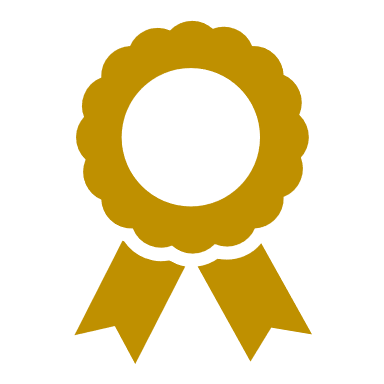 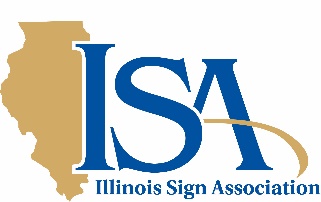 			Presented in the Fall of 2021 during the Fall Education Conference & Industry Awards EventHere is your call to showcase excellence, quality, and innovation with your team’s ideas, achievements & talents! Unlimited entries per company.The ISA Sign Design Awards Program is a signature recognition program of Illinois Sign Association. Every year the annual industry competition showcases the best of the best of the Illinois Sign Industry. The program provides recognition in eight categories for design and installation that showcase the expertise of sign companies, designers, and technicians in the state.Category winners are presented at the 2021 ISA Fall Education Conference & Industry Awards Program selected by the awards committee in advance. “Best of the Best” will be selected by ballot from all attendees at the fall conference. $500 Cash Prize!The Best of the Best winner will receive a $500 cash prize, which is generously being sponsored by ISA’s allied trade members! In addition, the winner receives a special plaque, and the sign will be prominently featured on the cover of the 2021 Member Directory! Winners of each category be presented an attractive trophy. 2nd and 3rd place winner will receive colorful certificates.CATEGORIES:1. Illuminated Signage and Sign Systems 2. Non-Illuminated Signage and interior or exterior Sign Systems3. Exposed Neon and Faux Neon 4. Commercial Signage 5. Vehicle Graphics6. Restored or Rehabilitated Existing Sign 7. Humorous Sign8. COVID-19 Innovation w Entries must be submitted by sign company members of ISA and must be constructed and/or designed by the ISA sign company  member submitting the entry.w Sign companies may enter all categories listed above with no limit on the number of entries.      However, the same entry may not be used for different categories.w No identification regarding the sign manufacturer may appear in the photo. w Entries become property of, and reproduction rights are granted to, the Illinois Sign Association.      ISA reserves the right to retain all images.w Contest entries will be limited to those signs installed after January 1, 2020.    Signs must not have been previously entered in the ISA Sign Design Awards Program.w Judging criteria will be based on…     (A) Overall design—15-point maximum      (B) Selection and use of materials—5-point maximum     (C ) Compatibility of the design with its intended application—10-point maximum.w Judging will be done by a panel of six representatives serving the Illinois Sign Industry.Please email your nomination submittal form with photos by August 15, 2021 to Illinois Sign AssociationE: signdesignawards@isa-sign.com   w  T: 312-881-9920